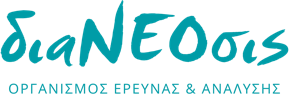 Η διαΝΕΟσις Στο Delphi Economic Forum 2024Την Τετάρτη 10/4 πραγματοποιήθηκε συζήτηση για τον πρωτογενή τομέα στην Ελλάδα, και την Πέμπτη 11/4 για τα ευρήματα της δημοσκοπικής έρευνας "Τι Πιστεύουν Οι Έλληνες 2024".Η διαΝΕΟσις για όγδοη συνεχή χρονιά στήριξε ως programming partner το Οικονομικό Φόρουμ των Δελφών, το οποίο πραγματοποιήθηκε από την Τετάρτη 10 Απριλίου έως το Σάββατο 13 Απριλίου 2024.Στο πλαίσιο αυτό, η διαΝΕΟσις διοργάνωσε δύο συζητήσεις, ενώ στελέχη της συμμετείχαν σε τέσσερις επιπλέον συζητήσεις.Η πρώτη συζήτηση πραγματοποιήθηκε την Τετάρτη 10 Απριλίου, στις 15:45 στην αίθουσα Amphictyon Hall στο ξενοδοχείο Anemolia στην Αράχωβα, και είχε θέμα "Προοπτικές και Προκλήσεις στον Πρωτογενή Τομέα Παραγωγής". Αφορμή για τη συζήτηση αποτέλεσε σειρά μελετών της διαΝΕΟσις για την κατάσταση της αγροτικής παραγωγής στη χώρα που περιγράφει ένα νέο μοντέλο ανάπτυξης του πρωτογενούς τομέα της οικονομίας. Μπορείτε να παρακολουθήσετε ολόκληρη τη συζήτηση εδώ.Στη συζήτηση, την οποία συντόνισε η Διευθύντρια Ερευνών της διαΝΕΟσις Φαίη Μακαντάση, συμμετείχαν οι: Ελευθέριος Αυγενάκης, Υπουργός Αγροτικής Ανάπτυξης και Τροφίμων, Σπυρίδων Κίντζιος, Πρύτανης του Γεωπονικού Πανεπιστημίου Αθηνών, Θεόδωρος Μπένος, Ερευνητής στο Zuyd Πανεπιστήμιο Εφαρμοσμένων Επιστημών, Μαριάννα Σκυλακάκη, CEO της αθηΝΕΑ και Έλλη Τσιφόρου, CEO της GAIA ΕΠΙΧΕΙΡΕΙΝ.Τη συζήτηση άνοιξε ο Ελευθέριος Αυγενάκης, ο οποίος τοποθετήθηκε υπέρ των συνεργατικών σχημάτων και μίλησε για την ανάγκη επικαιροποιήσης του θεσμικού πλαισίου λειτουργίας των συνεταιρισμών. Αναφέρθηκε, επίσης, στη δημιουργία οκτώ επιπλέον διεπαγγελματικών οργανώσεων εντός του 2024 που θα προστεθούν στις υπάρχουσες οκτώ. Ο Υπουργός μίλησε ακόμα για την προσπάθεια ενίσχυσης των νέων αγροτών, καθώς και της επένδυσης στην εκπαίδευση των αγροτών, την οποία χαρακτήρισε ως «το πιο ισχυρό όπλο που έχουμε» και αναφέρθηκε στη δημιουργία ενός σύγχρονου μητρώου αγροτών με στόχο την ανάπτυξη πιο στοχευμένων επενδυτικών προγραμμάτων. Τέλος, σχετικά με τη νέα ΚΑΠ επεσήμανε ότι «μία από τις αλλαγές που επιδιώκουμε είναι να μπορούμε να μεταφέρουμε χρήματα από πυλώνα σε πυλώνα με στόχο τη μεγαλύτερη ευελιξία ώστε να επιτυγχάνεται μεγαλύτερη απορροφητικότητα».Ο Σπυρίδων Κίντζιος, επικεντρώθηκε στο ζήτημα των νέων αγροτών και της εκπαίδευσης, καθώς και της επιστημονικής ενημέρωσης του αγροτικού δυναμικού στη χώρα. Επεσήμανε την ανάγκη για εκ νέου προσδιορισμό των συστημάτων γνώσης και καινοτομίας (AKIS), δηλαδή τη μεταφορά της καινοτομίας και της γνώσης στον παραγωγό. Σχετικά με την εκπαίδευση, αναφέρθηκε στην απαραίτητη επικαιροποίηση των προγραμμάτων σπουδών. Τόνισε, επίσης, ότι για να γίνουν αποδεκτές οι νέες τεχνολογίες και η νέα γνώση από τους αγρότες πρέπει να είναι εμφανής η αξία και η αποδοτικότητά τους, ενώ μίλησε και για την ανάγκη βελτίωσης του θεσμού των γεωργικών συμβούλων. Στη συνέχεια, η Μαριάννα Σκυλακάκη, ως μία εκ των δύο συγγραφέων της μελέτης της διαΝΕΟσις για τη διασύνδεση μεταξύ των κλάδων του τουρισμού και της αγροδιατροφής και της μελέτης για τους νέους ελληνικούς συνεταιρισμού, χαρακτήρισε τον πρωτογενή τομέα ως «έναν τομέα της οικονομίας μας που συχνά δεν παίρνει την προσοχή που του αρμόζει». Η κ. Σκυλακάκη ξεχώρισε το έλλειμμα συνεργασίας ως την «επικεφαλίδα» των διαχρονικών παθογενειών που εμποδίζουν τον πρωτογενή τομέα στην Ελλάδα από το να αποτελέσει έναν πιο δυναμικά αναπτυσσόμενο κλάδο. Τόνισε επίσης την ανάγκη για αύξηση της εξωστρέφειας και του βαθμού συνεργατικότητας της αγροτικής παραγωγής, ώστε να αυξηθεί η ανταγωνιστικότητα και η δυνατότητα διείσδυσης σε οικονομίες κλίμακας. Αναφέρθηκε ακόμα στη σημασία της συνεργασίας της παραγωγής με τα ακαδημαϊκά ιδρύματα, ειδικά μπροστά στην πρόκληση της πράσινης μετάβασης. Τέλος, έδωσε έμφαση στην αξία της νεοφυούς επιχειρηματικότητας στον κλάδο, αλλά και στα άυλα εμπόδια, όπως το έλλειμμα εμπιστοσύνης.Ο Θεόδωρος Μπένος, ο οποίος αποτέλεσε επίσης μέλος της ερευνητικής ομάδας σχετικών μελετών της διαΝΕΟσις, σχολίασε τις αλλαγές που έχουν γίνει τα τελευταία χρόνια σχετικά με τους αγροτικούς συνεταιρισμούς. Παρατήρησε ότι παρότι έχουν γίνει κινήσεις προς τη σωστή κατεύθυνση, μπορούν να γίνουν ακόμα κάποιες παρεμβάσεις. Ο κ. Μπένος έθιξε και το ζήτημα της διαφάνειας. Όσον αφορά τις κάθετες συνεργασίες, πρότεινε ξεχωριστή νομοθεσία για τη συμβολαιακή γεωργία, η οποία να παρέχει ένα υψηλό επίπεδο προστασίας στα συμβαλλόμενα μέρη, ενώ αναφέρθηκε και στο ζήτημα των αθέμιτων εμπορικών συναλλαγών. Συνοψίζοντας, είπε ότι «χρειαζόμαστε πιο στοχευμένη κρατική εποπτεία αλλά και πιο στοχευμένη κρατική μέριμνα με μεγαλύτερη υποβοήθηση των άμεσα ενδιαφερομένων κυρίως μέσω προγραμμάτων ενημέρωσης και μέσω προγραμμάτων οικοδόμησης ικανοτήτων».Τέλος, η Έλλη Τσιφόρου, μίλησε για τη νέα Κοινή Αγροτική Πολιτική (ΚΑΠ) της περιόδου 2023-2027, ως υπεύθυνη της σχετικής έκθεσης της διαΝΕΟσις. Αρχικά, έθεσε δύο σημαντικές διαστάσεις της ΚΑΠ: τα 62 χρόνια συνεχούς εφαρμογής της, καθώς και το ότι η διαμόρφωση και η εφαρμογή της αποτελεί προϊόν συνευθύνης. Σύμφωνα με την  κ. Τσιφόρου η ΚΑΠ «αποτελεί μια πολύτιμη εργαλειοθήκη» η οποία έχει συμβάλει όλα αυτά τα χρόνια στην ελληνική και ευρωπαϊκή γεωργία. Μιλώντας για την σημερινή ΚΑΠ, επεσήμανε ότι αυτή έχει την ιδιαιτερότητα ότι σχεδιάστηκε με τους περιβαλλοντικούς και κλιματικούς στόχους να έρχονται στο προσκήνιο, λόγω της Ευρωπαϊκής Πράσινης Συμφωνίας, «και να υπερτερούν έναντι των οικονομικών και των κοινωνικών στόχων. Επίσης, υπήρξε η δέσμευση να ενσωματώνει προοδευτικά όλη την περιβαλλοντική και κλιματική νομοθεσία, εκτός της ΚΑΠ. Αυτό είχε ως αποτέλεσμα, «η Ευρωπαϊκή Επιτροπή να μην υπολογίσει τον οικονομικό αντίκτυπο, ειδικά σε μια δύσκολη συγκυρία για τον τομέα πανευρωπαϊκά με μία πτώση ρεκόρ δεκαετίας του ευρωπαϊκού γεωργικού εισοδήματος κατά 7%». Η κ. Τσιφόρου επεσήμανε ότι στην Ελλάδα «μας βρήκε απροετοίμαστους αυτή η ΚΑΠ» καθώς υπήρχαν ελλείψεις στην προετοιμασία του εθνικού στρατηγικού σχεδίου. Κλείνοντας, τόνισε ότι «πρέπει να δούμε την ΚΑΠ μετά το 2027 και να αρχίσει ένας ουσιαστικός, διαρκής συμπεριληπτικός διάλογος με επίκεντρο τους παραγωγούς  λόγω των προκλήσεων που έρχονται».Την Πέμπτη 11 Απριλίου στις 12:55 στην αίθουσα Apollon στο ξενοδοχείο Amalia, πραγματοποιήθηκε η πρώτη παρουσίαση της νέας μεγάλης δημοσκοπικής έρευνας της διαΝΕΟσις "Τι Πιστεύουν Οι Έλληνες 2024". Η έρευνα για τις στάσεις και τις αξίες των Ελλήνων και των Ελληνίδων, που δημοσιεύτηκε για πρώτη φορά το 2016, επιστρέφει φέτος, για έβδομη φορά, με ενδιαφέροντα ευρήματα για μια σειρά από σημαντικά, βαθύτερα ζητήματα. Μπορείτε να παρακολουθήσετε ολόκληρη τη συζήτηση εδώ.Στη συζήτηση, την οποία συντόνισε ο Διευθυντής Περιεχομένου της διαΝΕΟσις Ηλίας Νικολαΐδης, συμμετείχαν οι: Ευάγγελος Βενιζέλος, Καθηγητής στο Αριστοτέλειο Πανεπιστήμιο Θεσσαλονίκης, πρώην Αντιπρόεδρος της Κυβέρνησης και Υπουργός Εξωτερικών (2013-2015), Βασιλική Γεωργιάδου, Καθηγήτρια στο Πάντειο Πανεπιστήμιο, Διευθύντρια & Πρόεδρος ΔΣ του ΕΚΚΕ, Κωνσταντίνος Καρτάλης, Καθηγητής στο ΕΚΠΑ, Νεφέλη Στουρνάρα, Research Analyst, MINDVIEW, Στράτος Φαναράς, Πρόεδρος και Διευθύνων Σύμβουλος, Metron Analysis S.A.Ο Στράτος Φαναράς, ως Πρόεδρος και Διευθύνων Σύμβουλος της Metron Analysis S.A., η οποία διεξήγαγε την έρευνα «Τι Πιστεύουν Οι Έλληνες 2024», παρουσίασε τα ευρήματα που περιλαμβάνει το πρώτο «κύμα» της έρευνας. Το πρώτο μέρος, το οποίο έχει πλέον δημοσιευτεί, καταγράφει τις απόψεις των Ελλήνων, μεταξύ άλλων, για την κλιματική αλλαγή, το δημογραφικό, την τεχνολογία, τη θρησκεία, τους θεσμούς, τις γυναίκες και τα ομόφυλα ζευγάρια. Ο κ. Φαναράς σημείωσε ότι μέσα σε μια εποχή «πολυ-κρίσης» είναι σημαντικό να δούμε «πώς τοποθετούμαστε εμείς οι Έλληνες μέσα σε αυτό το περιβάλλον» και «πώς αντιλαμβανόμαστε τις απειλές για το μέλλον της χώρας και του πλανήτη». Μπορείτε να διαβάσετε τη σχετική έκθεση από ομάδα ερευνητών της Metron Analysis, εδώ. Στη συνέχεια, η Νεφέλη Στουρνάρα, σχολίασε αποτελέσματα της έρευνας που αφορούν μεταναστευτικά θέματα. Τα ευρήματα δείχνουν ότι οι Έλληνες βλέπουν ως δεύτερη μεγαλύτερη απειλή για το μέλλον της χώρας το δημογραφικό, το οποίο συνδέεται με τη μετανάστευση. Η κ. Στουρνάρα είπε σχετικά ότι παρατηρείται μια μεταβολή: «οι Έλληνες και οι Ελληνίδες θεωρούν πια ότι η μετανάστευση μπορεί να συμβάλλει στην επίλυση του δημογραφικού προβλήματος της χώρας». Η κ. Στουρνάρα σημείωσε ότι «η έρευνα δίνει το μήνυμα ότι μπορούμε να δημιουργήσουμε πολύ καλύτερες πολιτικές αμφίδρομης ένταξης προς μία κοινωνία, η οποία θεσμικά θα χτίζει γέφυρες μεταξύ μεταναστευτικών πληθυσμών και κράτους». Κλείνοντας, τόνισε ότι είναι μια ευκαιρία να αποδομηθούν αρνητικές έννοιες, όπως ο φόβος για τον «ξένο».Η Βασιλική Γεωργιάδου, μίλησε για τα αποτελέσματα της έρευνας που αφορούν στην πολιτική συμμετοχή και την εμπιστοσύνη στους θεσμούς. Ξεχώρισε το γεγονός ότι παρά τη μεγάλη συζήτηση γύρω από την αποστασιοποίηση από την πολιτική, τα δεδομένα δείχνουν ότι το ποσοστό όσων ψηφίζουν μειώνεται, ενώ αντίστοιχα αυξάνεται το ποσοστό εκείνων που δηλώνουν εγγύτητα με κάποιο κόμμα. Υπάρχουν κάποια δείγματα μιας «χαλαρής πολιτικής ταύτισης», σημείωσε. Επίσης, υπογράμμισε ότι το ποσοστό (6%) όσων δηλώνουν ότι συμμετέχουν σε πολιτικά κόμματα, αποτελεί ένα «όχι χαμηλό ποσοστό», το οποίο ξεπερνάει τον ευρωπαϊκό μέσο όρο. Όσον αφορά το ζήτημα πολιτικής εμπιστοσύνης διαπίστωσε ότι «φυσικά είναι χαμηλή», και σημείωσε την υψηλή εμπιστοσύνη στην οικογένεια, η οποία μπορεί να λειτουργήσει ως «προϋπόθεση οικοδόμησης της εμπιστοσύνης στις υπόλοιπες διαστάσεις της». Ο Κώστας Καρτάλης, ως επιστημονικός υπεύθυνος σειράς ερευνών της διαΝΕΟσις για τις επιπτώσεις της κλιματικής αλλαγής, σημείωσε ότι «για να αντιμετωπίσουμε την κλιματική αλλαγή πρέπει να έχουμε ένα σχέδιο προσαρμογής, και για να πραγματοποιηθεί αυτό απαιτείται η κοινωνία να καταλαβαίνει το πρόβλημα και δείξει εμπιστοσύνη». Σύμφωνα με τα ευρήματα της έρευνας, επεσήμανε ότι «στο εξωτερικό η εμπιστοσύνη αυτή υπάρχει, αλλά σε πολύ μικρότερο βαθμό στην Ελλάδα». Επομένως, στη χώρα μας, όπως είπε, «πρέπει να βρεθούν τρόποι να πειστεί ο πολίτης ότι υπάρχει το πρόβλημα» και «να βρεθεί ο φορέας που θα χαίρει εμπιστοσύνης για να υλοποιήσει το σχέδιο προσαρμογής. Ξεχώρισε, επίσης, το εύρημα ότι οι άνθρωποι με χαμηλότερο μορφωτικό επίπεδο είναι πιο δύσπιστοι στη κλιματική αλλαγή, και τόνισε ότι πρέπει να βρεθεί ένας έξυπνος και άμεσος τρόπος επικοινωνίας του προβλήματος. Τέλος, επεσήμανε ότι πλέον ο πολίτης αντιλαμβάνεται το πρόβλημα της κλιματικής πιο συνολικά, αλλά και τη σχέση της με άλλους τομείς.Τον κύκλο των τοποθετήσεων έκλεισε ο Ευάγγελος Βενιζέλος, ξεκινώντας με τη διαπίστωση ότι «η ελληνική κοινωνία είναι συντηρητική, φοβική, ρεαλιστική και, βεβαίως όπως όλες οι δυτικές κοινωνίες, είναι διχασμένη». Ο κ. Βενιζέλος ξεχώρισε τα ευρήματα τη έρευνας που δείχνουν την στενή σχέση με το θείο και την έντονη καταφυγή στον Θεό, και εξήγησε ότι «η κοινωνία αναζητά αρχαϊκές και μεταφυσικές λύσεις, διότι δεν υπάρχει αντιστοίχιση με το πολικό σύστημα». Παρατήρησε ότι η εκλογική βάση διαχέεται αξιακά, καθώς «δεν υπάρχει αντιστοίχιση μεταξύ της θέσης του πολίτη ως μέλος της κοινωνίας των πολιτών και ως μέλος του πολιτικού συστήματος». Τέλος, σημείωσε ότι η κοινωνία «δεν έχει πλήρη αίσθηση των διεθνοπολιτικών κινδύνων, όπως το πόσο κοντά είναι η Ελλάδα στην Ουκρανία και τη Μέση Ανατολή». Συνοψίζοντας, ανέφερε ότι η περαιτέρω ανάλυση των ευρημάτων της έρευνας μπορεί να συμβάλει στην κατανόηση της ταυτότητας της κοινωνίας «προκειμένου να δούμε αν μπορούμε να κάνουμε τον συλλογικό, κοινωνικό εαυτό μας, πιο λειτουργικό απέναντι στις μεγάλες προκλήσεις του μέλλοντος».Επιπλέον, στελέχη της διαΝΕΟσις συμμετείχαν σε τέσσερις συζητήσεις, στο πλαίσιο του Οικονομικού Φόρουμ των Δελφών. Πιο συγκεκριμένα:Την Τετάρτη 10 Απριλίου στην αίθουσα Karamanlis Hall στο Ευρωπαϊκό Πολιτιστικό Κέντρο Δελφών, η Διευθύντρια Ερευνών της διαΝΕΟσις Φαίη Μακαντάση συμμετείχε στη συζήτηση με τίτλο "Οικο-νομική Ανάπτυξη και Προστασία των Μαρινών", την οποία διοργάνωσε το Κοινωφελές Ίδρυμα Αθανάσιος Κ. Λασκαρίδης. Κατά τη διάρκειά της η Δρ. Φαίη Μακαντάση παρουσίασε ευρήματα από τη μελέτη της διαΝΕΟσις για τις μαρίνες και τους τουριστικούς λιμένες στην Ελλάδα, και αναφέρθηκε στην επικείμενη έρευνα σχετικά με τον χωροταξικό σχεδιασμό συστήματος μαρίνων στη χώρα. Στη συζήτηση, την οποία συντόνισε η Εκτελεστική Διευθύντρια του Κοινωφελούς Ιδρύματος Αθανασίου Κ. Λασκαρίδη Αγγελική Κοσμοπούλου, συμμετείχαν επίσης οι: Δημήτρης Αθανασούλης, Διευθυντής στην Εφορεία Αρχαιοτήτων Κυκλάδων, ο Ευάγγελος Κυριαζόπουλος, Γενικός Γραμματέας Ναυτιλίας και Λιμένων, και η Μαρία Παπαδοπούλου, Καθηγήτρια στο ΕΜΠ, και Πρόεδρος ΔΣ του Ο.ΦΥ.ΠΕ.Κ.Α. Την Παρασκευή 12 Απριλίου στην αίθουσα Ianthi Hall στο ξενοδοχείο Amalia, ο Διευθυντής Περιεχομένου της διαΝΕΟσις Ηλίας Νικολαΐδης συμμετείχε στη συζήτηση στρογγυλής τραπέζης με θέμα "Ιδέες, Θέσεις και Παραδείγματα για την οριζόντια Προαγωγή της Ελληνικής Επιχειρηματικότητας", την οποία διοργάνωσε η Ελληνική Ένωση Επιχειρηματιών (Ε.ΕΝ.Ε).Την Παρασκευή 12 Απριλίου στην αίθουσα Ermis Hall στο ξενοδοχείο Amalia, η Διευθύντρια Ερευνών της διαΝΕΟσις Φαίη Μακαντάση παρουσίασε ευρήματα σειράς ερευνών της διαΝΕΟσις για το δημογραφικό πρόβλημα στην Ελλάδα στο πλαίσιο της συζήτησης με τίτλο "Το Δημογραφικό Δίλημμα της Ελλάδας: Προκλήσεις, Λύσεις, και το Μέλλον". Μαζί της συνομίλησαν οι: Σοφία Ζαχαράκη, Υπουργός Κοινωνικής Συνοχής και Οικογένειας, Μιχάλης Βλασταράκης, Group Chief Marketing Officer της Eurobank, και ο Βασίλειος Κελλάρης, Μαιευτήρας - Γυναικολόγος Αντιπρόεδρος στο Νοσοκομείο Μητέρα & στην Μονάδα ΥΓΕΙΑ IVF Εμβρυογένεσις. Τη συζήτηση συντόνισε ο δημοσιογράφος Φοίβος Καρζής. Το Σάββατο 13 Απριλίου, η Διευθύντρια Ερευνών της διαΝΕΟσις Φαίη Μακαντάση συμμετείχε στη συζήτηση στρογγυλής τραπέζης με θέμα "Η επερχόμενη Δημογραφική Κρίση και ο ρόλος της Μεταναστευτικής Πολιτικής", η οποία έλαβε χώρα στην αίθουσα Amphictyon Hall στο ξενοδοχείο Anemolia στην Αράχωβα. Στη συζήτηση, την οποία συντόνισαν ο Καθηγητής Ασφάλισης και Διαχείρισης Κρίσεων του Πανεπιστημίου Πειραιά Μιλτιάδης Νεκτάριος και η Chief Editor της Αγγλικής Έκδοσης της εφημερίδας ΤΟ ΒΗΜΑ και Υπεύθυνη Επικοινωνίας στο Ελληνικό Ίδρυμα Ευρωπαϊκής και Εξωτερικής Πολιτικής (ΕΛΙΑΜΕΠ) Οντίν Λιναρδάτου, συμμετείχαν 10 εκπρόσωποι από τον πολιτικό και ακαδημαϊκό χώρο. 